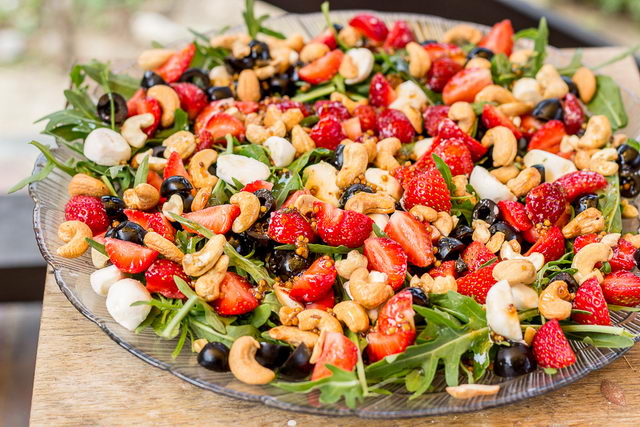  Ингредиенты:Руккола 100 г Клубника 150 г Сыр любой 100 г Орехи – у меня кешью – 75 г Маслины без косточек 1 банДля заправки салата:Мед 2 ст.л. Соевый соус 3 ст.л.Горчица с зернами 1 ст.л.Растительное масло 4 ст.л.Способ приготовление:Рукколу промойте, выложите на блюдо или тарелку.Сыр порежьте кусочками, выложите сверху.Клубнику порежьте одинаковым не крупными кусочками, добавьте в салат.Маслины разрежьте на половинки, выложите в салат вместе с орехами.Перед подачей на стол полейте салат заправкой, приготовленной из жидкого меда, соевого соуса, зерновой горчицы и оливкового масла. Приятного аппетита!